Oak Crest Community Dinner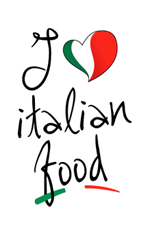                                    Monday May 21st at 6pmOur Italian Night will feature chef JP’s homemade marinara, pasta and meatballs with a surprise and a special dessert. Reservations are requested call 8477422255 $12. Donation is requested